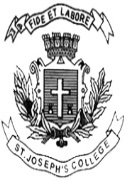  ST. JOSEPH’S COLLEGE (AUTONOMOUS), BENGALURU-27B.S.W - IV SEMESTERSEMESTER EXAMINATION: JULY 2022SW 4218 - Human Rights and Social JusticeTime- 2 ½ hrs		                                     	               Max Marks-70This question paper contains TWO printed pages and THREE partsPART AAnswer any TEN questions						10 x 1 = 10	Define Human Rights. ‘Human rights are never absolute’- Explain. What are the Directive Principles of the State Policy?What is Public Interest Litigation (PIL)? Expand NCW.Which are the social ideals of the Indian Constitution?What is POCSO? Explain RTI. What is UDHR? What is Magna Carta? Explain the concept of ‘Fourth Generation of Human Rights’. Describe Social Justice. PART BAnswer any FOUR of the following					4 X 5 = 20Describe the nature and characteristics of human rights. Explain the difference between fundamental rights and duties. Describe ethnic sensitive practice in social work. Describe the objectives of The National Food Security Act, 2013What are the legal provisions for Persons with Disabilities in India?PART CAnswer any FOUR of the following					4 X 10 = 40Explain the evolution of the concept of ‘Human Rights’. Describe the idea of social justice according to Gandhi and Freire. What are the emerging issues and concerns of LGBTQ community in India? What are the possible interventions to address the same ? Write an essay on the role of social workers in promotion of human rights and prevention of human rights violations. On May 19, 2022, the Supreme Court of India (SC) gave directions for recognising prostitution as a profession and emphasised that sex workers, like any other professionals, are entitled to dignity and constitutional rights. What are the laws related to prostitution in India? According to you what are the implications of legalising prostitution in India?  